Homework and Study Plan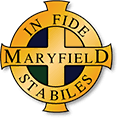 Student Name: SubjectsMondayTuesdayWednesdayThursdayFridaySaturdaySunday Time:Time:Time:Time:Time:Time:Time:Time:Time:Time:Time:Time:Time:Time:Time:Time:Time:Time:Time:Time:Time:Time:Time:Time:Time:Time:Time:Time:Time:Time:Time:Time:Time:Time:Time:Time:Time:Time:Time:Time:Time:Time:Time:Time:Time:Time:Time:Time:Time:Time:Time:Time:Time:Time:Time:Time:Time:Time:Time:Time:Time:Time:Time:Time:Time:Time:Time:Time:Time:Time: